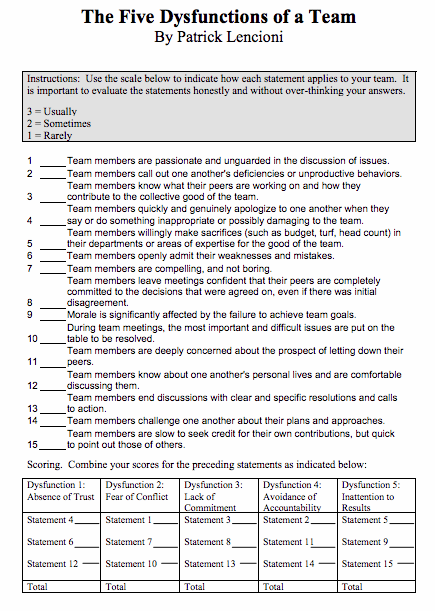 How to Score:A score of 8-9 probably indicates that your team does not suffer from dysfunction.A score of 6-7 indicates that dysfunction could be a problem.A score of 3-5 indicates that dysfunction should be addressed.Taking the temperature of your organization: Is it healthy?Anja Wynne, PhD; Assistant Director, HR Compliance, awynne@uccs.eduPDC, June 20, 2016Based on the 2012 work of Patrick Lencioni’s The Advantage: Why organizational health trumps everything else in business. Build a cohesive [leadership] team____________________________________________________________________________________________________________________________________________________________________________________________________________________________________________________________________________________________________________________________________________________Create clarity____________________________________________________________________________________________________________________________________________________________________________________________________________________________________________________________________________________________________________________________________________________Over communicate clarity____________________________________________________________________________________________________________________________________________________________________________________________________________________________________________________________________________________________________________________________________________________Reinforce clarity____________________________________________________________________________________________________________________________________________________________________________________________________________________________________________________________________________________________________________________________________________________